Информационно-аналитический вестник Союза Коренных Народов Руси                      22 февраля 2014 года №1ВЕРНУТЬ ПАСПОРТ СССР = ВЕРНУТЬ РОДИНУТребование вернуть себе паспорт гражданина СССР на примере жительницы города Москвы:Руководителю ФМС РФК.О. РомодановскомуБоярский пер. 4/1, Москва, 107078Факс: 8-495-6243485от ФИОАдрес регистрации: ……………….ЗаявлениеПрошу вас вернуть мне паспорт гражданина СССР на бланке образца 1974 года со всеми отметками, которые должны содержаться в нем и отражать информацию обо мне как о гражданине СССР и ЧЕЛОВЕКЕ – ЛИЧНОСТИ.Факты и обстоятельства:1.	Гражданство СССР Я приобрела согласно Конституции СССР, Конституции РСФСР, Закону о гражданстве СССР от 19.08.1938г. Статьей 1 закона от 1938г. установлено, что все граждане союзных Республик являются гражданами СССР.2.	На основании закона 1938 года я имела кроме гражданства СССР еще и гражданство Азербайджанской ССР по рождению.3.	Гражданство это устойчивая политико-правовая связь гражданина и государства. Мое гражданство СССР и гражданство Аз СССР никем не прекращено. Государство СССР, как и АзССР продолжают существовать, поскольку отсутствуют документы об их прекращении.4.	С 1988 года я постоянно проживаю на территории города Москвы.5.	Статья 13 закона о гражданстве РСФСР от 28 ноября 1991 года. N 1948-1 «Признание гражданства РСФСР» признала меня гражданкой РСФСР, как проживающую на территории РСФСР. 6.	Действие статьи 13 явно указывает на то, что через год, т.е. 28 ноября 1992 года все граждане СССР, проживающие на территории РСФСР, а в том числе и я - стали гражданами РСФСР.7.	Мне не известно, что законодательством СССР было предусмотрено двойное и/или тройное республиканское гражданство у граждан СССР. Законность признания меня гражданкой РСФСР имеет право разрешить только суд РСФСР и/или СССР, но не суд Российской Федерации.8.	Российская Федерация возникла 12.12.1993г.9.	Российская Федерация не стала разрабатывать собственный закон о гражданстве, а использовала закон о гражданстве РСФСР от 1991 года, в который внесла собственные поправки.10.	Принятый Российской Федерацией закон о гражданстве в 1993 году путем внесения поправок  никак не распространял на меня свое действие, поскольку я не являлась гражданкой РФ, не голосовала за Конституцию РФ, не отказывалась от гражданства СССР.11.	Я не отказывалась от гражданства СССР и, как гражданка СССР, нахожусь в юридическом поле:- международного договора 1922 года между Закавказской, Украинской, Белорусской Республиками и РСФСР о создании СССР;- Конституции СССР;-  Законов о гражданстве СССР от 19.08.1938г. и от  01.12.1978г;- Закона о гражданстве РСФСР от 28.11.1998 года.12.	Поправка, внесенная в основной текст закона о гражданстве и вступившая  в силу 17 июня 1993 года, не меняет смысла закона и его прямого действия в точно назначенный срок. Да, в 1993 год были внесены поправки в закон о гражданстве 1991 года, благодаря которым новое образование Российская Федерация получила возможность использовать законы о гражданстве иной Республики.13.	Действие закона от 28 ноября 1991 года N 1948-1 статьи 13 совершилось как факт 28 ноября 1992 года.14.	Тот факт, что Российская Федерация приняла закон о гражданстве РФ  - не дает ей оснований на принудительное изменение и/или лишения меня моего гражданств СССР, АзССР, полученных по рождению и гражданства РСФСР, полученного мной 28.11.1992 года.15.	На  момент приобретения мной гражданства РСФСР 28 ноября 1992 года такого образования как Российская Федерация не существовало. Сама Российская Федерация возникла и заявила о себе только 12 декабря 1993 года.16.	Российская Федерация 31.05.2002 года приняла свой собственный закон о гражданстве.17.	Решением Верховного Суда РФ признано, что действие гражданства СССР, как и действие паспортов СССР не может быть ограничено решениями властей Российской Федерации, поскольку у органов власти РФ отсутствуют полномочия на вынесение решений в отношении документов СССР.18.	В соответствии с п.4 ст.15 Конституции Российской Федерации: «Общепризнанные принципы и нормы международного права и международные договоры Российской Федерации являются составной частью ее правовой системы. Если международным договором Российской Федерации установлены иные правила, чем предусмотренные законом, то применяются правила международного договора».19.	Действие международного договора от 1922 года о создании СССР не было ограничено во времени и пространстве, а также не содержало никакого порядка выхода Республик из состава СССР.20.	Беловежские Соглашения Ельцина Б.Н. признаны недействительными Постановлением Государственной Думы Федерального собрания РФ от 15 марта 1996 г. N 156-II ГД «ОБ УГЛУБЛЕНИИ ИНТЕГРАЦИИ НАРОДОВ, ОБЪЕДИНЯВШИХСЯ В СОЮЗ ССР, И ОТМЕНЕ ПОСТАНОВЛЕНИЯ ВЕРХОВНОГО СОВЕТА РСФСР ОТ 12 ДЕКАБРЯ 1991 ГОДА» (Текст постановления опубликован в газете «Советская Россия» от 19 марта 1996 г., в Собрании законодательства Российской Федерации от 25 марта 1996 г., N 13, ст. 1274, См. также: обращение Совета Федерации Федерального Собрания РФ от 19 марта 1996 г. N 95-СФ и постановления Государственной Думы Федерального Собрания РФ от 10 апреля 1996 г. N 226-II ГД и N 227-II ГД).21.	Оригинал документа,  с наименованием Беловежские Соглашения отсутствует и у РФ и у Белоруссии и у Украины, а потому  мнимые.22.	Лица, принимавшие участие в его подписание являются государственными преступниками.23.	По закону о гражданстве РФ, который вступил в действие только 12.12.1993 года (вместе с Конституцией РФ) и по закону о гражданстве от 2002 года я не имела права получения паспорта гражданки РФ, поскольку не была рождена на территории Российской Федерации.24.	Международными договорами 1944 года установлены границы СССР, в отношении которых отсутствуют законные договора об их изменениях и/или передаче Российской Федерации части территории СССР.25.	По закону о гражданстве РФ от 2002 года (статья 44) закон о гражданстве РФ 1991 года прекратил свое действие. Получение паспорта РФ и гражданства РФ по рождению имели право только лица, рожденные на территории РФ, которой нет.26.	У Российской Федерации отсутствует территория, поскольку акт передачи части территории СССР под управление Российской Федерации отсутствует, а потому никакое лицо не может быть признано «родившимся на территории Российской Федерации».27.	Я рождена на территории СССР и являюсь гражданкой СССР по всем международным законам.28.	Между СССР и Российской Федерацией отсутствует международный договор о двойном гражданстве, а потому выдача мне паспорта Российской Федерации является незаконным актов властей Российской Федерации в лице ее Президента РФ, Консульского отдела МИД РФ и Федеральной Миграционной Службы РФ.29.	Паспорт СССР был у меня изъят обманом в принудительном порядке.30.	Отъем моего паспорта СССР позволил Российской Федерации незаконно выдать мне паспорт Российской Федерации.31.	Наличие у меня паспорта РФ позволило РФ привлечь меня к суду, судить, отнять единственное жилье, выселить на улицу с детьми без предоставления иного жилья, лишить меня моей земли, родины, моей собственности, проводить геноцид моей семьи.32.	Первоочередной обязанностью граждан СССР является защита Отечества.33.	Прошу считать настоящее заявление моим актом защиты своего Отечества – СССР.34.	Паспорт СССР является собственностью СССР. Российская Федерация не имеет права отнимать и удерживать собственность СССР.Требую вернуть мне незаконно изъятый у меня мой паспорт гражданки СССР. Отказ возврата моего паспорта рассматриваю как признание Российской Федерации факта Геноцида граждан СССР и колонизации СССР за счет средств Парижского Клуба.МЕТОДИКА ИНФОРМАЦИОННОГО ОБМАНА ГРАЖДАН СССР О РАЗВАЛЕ СССРВесь так называемый механизм развала СССР состоит из трех основных моментов:Изменение Конституционного Строя СССР путем введения поста Президента СССР. Если вспомнить то основа Конституции СССР в том, что вся власть принадлежит народу, который осуществляет ее через свои выборные органы власти. Президент как орган власти Конституцией СССР не был предусмотрен.Изменение гражданства СССР на гражданство РФ и гражданства союзных Республик. Как это происходило описано в заявлении выше.Выделение РСФСР из состава СССР и объявление независимости РФ! Бред? Да Бред… но бред, который стал реальностью нашей жизни.ЦЕЛИ И ЗАДАЧИ УЭКДля какой цели вводится УЭК? Да для той же самой, для которой когда то вводили гражданство РФ, - развал России и установление таможенной и пограничной границы колоний США по границам всех субъектов РФ. Какие методы? Метод применяется тот же самый. На примере Уставов субъектов Российской Федерации видно, что уже подготовлено изменение Конституционного строя РФ. Конституция РФ устанавливает законодательную власть в лице Федерального Собрания, которое состоит из двух Палат. Законодательные Собрания, Московская городская Дума в законодательные органы РФ не входят. На каком основании нас приучают исполнять законы нелегитимных органов законодательной власти? Конституцией РФ установлено, что исполнительной властью РФ является Правительство РФ и в него не входят никакие Правительства субъектов РФ. Нас приучают применять постановления и распоряжения нелегитимных органов власти. Судебные органы в лице областных, городских судов, мировых судов и т.д. входят в Судебную Систему субъектов. Правительства Субъектов РФ  содержат военизированные подразделения и получают финансирование из иностранных банков.УЭК является заменой гражданства Российской Федерации на удостоверение жителя колонии (резервации).Для развала Российской Федерации все подготовлено, осталось  объявить о независимости и суверенитете города Москвы.Удивительно не то, что они настолько тупы, что много раз применяют одни и те же методы и не утруждают себя на разработку чего то нового. Удивительно, что народ съедает одно и то же и каждый раз удивляется: «Надо же… это что же… опять нас натянули?»…ПРОСНИСЬ НАРОД, МЫ ГРАЖДАНЕ СОВЕТСКОГО СОЮЗА! НАША РОДИНА – СССР! НАШ ДОЛГ – ЗАЩИТА ОТЕЧЕСТВА.ПЕРВЫЕ ВЫБОРЫ НАРОДНЫХ ДЕПУТАТОВ СССР – ДОЛГ ГРАЖДАН СССР!Верховный Совет Союза Коренных Народов Руси информирует, что проводит подготовку к выборной кампании депутатов в Советы народных Депутатов граждан СССР для восстановления легитимных органов власти СССР в лице Верховного Совета СССР на основании Конституции СССР и с учетом сложившейся исторической ситуации.Верховный Совет информирует, что руководствуется Конституцией СССР 1977 года, а также всеми законами и договорами СССР до 17 марта 1985 года, т.е. до момента выбора Горбачева М.С., поскольку он стал предателем Родины и народа и законы, принятые под его руководством теряют свое юридическое значение для граждан СССР. Долг каждого гражданина СССР – зарегистрироваться в качестве избирателя СССР, путем направления заявления: ЗАЯВЛЕНИЕ  о регистрации избирателяЯ, гражданин СССР (ФИО полностью) ____________________________________________________________________________________Дата рождения ____________________________Место рождения___________________________Место фактического проживания город _______Район ______________ тел: __________________Адрес эл.почты ____________________________Адрес для писем _____________________________________________________________________Дата_______                    подпись __________УВЕДОМЛЕНИЕ ИЗБИРАТЕЛЯ ГРАЖДАНИНА СССР     Для участия в избирательной кампании необходимо в день проведения выборов обязательно принести доказательство принадлежности к гражданству СССР (свидетельство о рождении в СССР, копию паспорта или сам паспорт СССР, удостоверение личности, справку о смене ФИО если это было, паспорт Союза коренных народов Руси (если есть, и/или справку из УФМС об отсутствии отказа от гражданства СССР). Все перечисленные документы необходимо предоставить избирательной комиссии в день выборов, для разрешения вопроса о признании гражданином СССР по рождению. Отсутствие  какого-то документа, при наличии иных документов, доказывающих принадлежность к гражданству, не является основанием отказа допуска к участию в выборах в качестве избирателя СССР, если имеются иные документы.     Обязательно предоставить трудовую книжку либо диплом об образовании. Ряд специальностей и трудовая деятельность может послужить отказом к допуску избирателя к участию на основании его деятельности против интересов СССР.      Желающие быть избранными должны предоставить все сведения о своей трудовой деятельности и гражданству в избирательную комиссию по адресу: sknr@inbox.ru Вся информация о ходе подготовке и проведения выборов будет выставлена на сайте http://souzknr.ru/ .ОБОСНОВАНИЕ ЗАКОННОСТИ ВЫБОРОВ ГРАЖДАНАМИ СССР НАРОДНЫХ ДЕПУТАТОВ      Выдержки Конституции СССР 1977 года:«ОСНОВЫ ОБЩЕСТВЕННОГО СТРОЯ И ПОЛИТИКИ СССР     Глава 1. Политическая система     Статья 1.  Союз Советских  Социалистических  Республик  есть социалистическое  общенародное  государство,  выражающее  волю  и интересы рабочих, крестьян и интеллигенции, трудящихся всех наций и народностей страны.     Статья 2.  Вся  власть  в  СССР  принадлежит  народу.  Народ осуществляет  государственную  власть   через   Советы   народных депутатов, составляющие политическую основу СССР.     Все другие государственные органы подконтрольны и подотчетны Советам народных депутатов.»…«   СОВЕТЫ НАРОДНЫХ ДЕПУТАТОВ И ПОРЯДОК ИХ ИЗБРАНИЯ     Глава 12.  Система и принципы  деятельности Советов народных депутатов     Статья 89. Советы народных депутатов — Верховный Совет СССР, Верховные  Советы союзных республик,  Верховные Советы автономных республик,  краевые,  областные Советы народных депутатов, Советы народных  депутатов  автономных  областей  и  автономных округов, районные,  городские,  районные в городах,  поселковые и сельские Советы  народных  депутатов  —  составляют единую систему органов государственной власти.     Статья 90. Срок полномочий Верховного Совета СССР, Верховных Советов   союзных   республик   и  Верховных  Советов  автономных республик — пять лет.     Срок полномочий местных Советов народных депутатов —  два  с половиной года.     Выборы в  Советы  народных  депутатов назначаются не позднее чем за два месяца до истечения срока  полномочий  соответствующих Советов.»...«    Статья 92.   Советы   народных   депутатов  образуют  органы   народного  контроля,  сочетающего  государственный   контроль   с общественным  контролем  трудящихся на предприятиях,  в колхозах, учреждениях и организациях.     Органы народного    контроля     контролируют     выполнение государственных  планов  и  заданий;  ведут  борьбу с нарушениями государственной    дисциплины,     проявлениями     местничества, ведомственного   подхода   к   делу,   с   бесхозяйственностью  и расточительством,   волокитой   и   бюрократизмом;   способствуют совершенствованию работы государственного аппарата.»…     Глава 13. Избирательная система     Статья 95. Выборы депутатов во все Советы народных депутатов производятся    на    основе   всеобщего,   равного   и   прямого избирательного права при тайном голосовании.     Статья 96. Выборы депутатов являются всеобщими: все граждане  СССР,  достигшие 18 лет,  имеют право избирать и быть избранными, за исключением лиц,  признанных в установленном  законом  порядке умалишенными.     Депутатом Верховного Совета СССР может быть избран гражданин СССР, достигший 21 года.     Статья 97.  Выборы  депутатов   являются   равными:   каждый избиратель  имеет один голос;  все избиратели участвуют в выборах на равных основаниях.     Статья 98.  Выборы депутатов являются прямыми: депутаты всех Советов народных депутатов избираются гражданами непосредственно.     Статья 99.   Голосование   при  выборах  депутатов  является тайным: контроль за волеизъявлением избирателей не допускается.     Статья 100.   Право   выдвижения   кандидатов   в   депутаты принадлежит организациям   Коммунистической  партии  Советского Союза,   профессиональных    союзов,    Всесоюзного    Ленинского Коммунистического   Союза   Молодежи,   кооперативным   и  другим общественным  организациям,   трудовым   коллективам,   а   также собраниям военнослужащих по воинским частям…          Расходы, связанные с проведением выборов в  Советы  народных депутатов, производятся за счет государства.     Статья 101.  Выборы  депутатов  в  Советы народных депутатов производятся по избирательным округам.  Гражданин СССР не  может, как  правило,  быть  избран  более  чем  в  два  Совета  народных депутатов.     Проведение   выборов  в  Советы  обеспечивают  избирательные комиссии,  которые  образуются  из представителей от общественных организаций,  трудовых коллективов и собраний  военнослужащих  повоинским частям.     Порядок проведения   выборов  в  Советы  народных  депутатов определяется законами Союза ССР, союзных и автономных республик.»…     «    Глава 14. Народный депутат     Статья 103.  Депутаты являются полномочными  представителями народа в Советах народных депутатов….» …     Статья 106.    Депутату    обеспечиваются    условия     для беспрепятственного   и  эффективного  осуществления  его  прав  и обязанностей.     Неприкосновенность депутатов,  а   также   другие   гарантии депутатской   деятельности   устанавливаются  Законом  о  статусе депутатов и другими законодательными актами Союза ССР,  союзных и автономных республик.»… Продолжение следует…Материалы изготовлены по заказу Верховного Совета Союза Коренных народов Руси в Общине коренных народов Руси. Адрес для писем: 127572 г. Москва, ул. Череповецкая д.3, стр.4. Тираж – 50 000 экз., Заказ №1-01-01 , http://souzknr.ru/ , E:mail - sknr@inbox.ru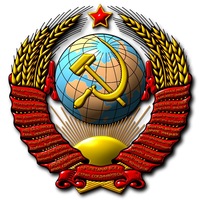 Я ГРАЖДАНИН СОВЕТСКОГО СОЮЗА!МОЯ РОДИНА – СОВЕТСКИЙ СОЮЗ!